LOYOLA COLLEGE (AUTONOMOUS), CHENNAI – 600 034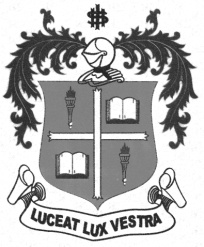 B.A. DEGREE EXAMINATION – TAMIL LITERATUREFIFTH SEMESTER – NOVEMBER 2011TL 5505 - EPICS & WORLD TAMIL LITERATURE                 Date : 08-11-2011 	                         Time : 9:00 - 12:00 	Dept. No.                                             Max. : 100 Marks		 x = 		 x = 						 x = 